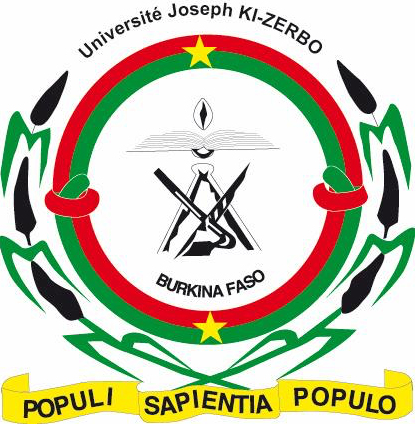 SOMMAIREIntroduction……………………………………………………………………………………..………..2Généralités…………………………………………………………………………………………..…....3Marchés de fournitures, de services autre que service de consultant…………..………….………...…...4Sélection de consultants………………………………………………………………………………......7Marchés de sélection de consultants ………...…………………………………………..…..…….……..8Divers…………………………………………………………………………………………………….10INTRODUCTIONL’an deux mille vingt et le …….. à partir de .. heures, le Comité chargé de l’examen du plan de passation des marchés (PPM) de l’Université Joseph KI-ZERBO (JKZ), s’est réuni dans la salle de …………….. pour l’élaboration et l’adoption du Plan de Passation des marchés du Centre d'Etudes, de Formation et de Recherche en Gestion des Risques sociaux (CEFORGRIS), gestion 2021. Les points suivants étaient à l’ordre du jour :examen et adoption du plan de passation des marchés publics du CEA-CEFORGRIS, gestion 2021 ;divers.I-EXAMEN ET ADOPTION DU PROJET DE PLAN DE PASSATION DES MARCHES PUBLICS DU CEFORGRIS, GESTION 2021 ;            Le président du comité, a présenté les salutations d’usage et a situé le contexte d’élaboration du présent PPM. A sa suite, la Personne Responsable des Marchés de l’Université Joseph KI-ZERBO, a présenté l’avant-projet de plan de passation des marches. Après quelques observations et amendements le plan de passation des marchés a été adopté.I-1- Les grandes masses par procédure de passation des marchés. Le montant des propositions de passation de marchés attendus au titre de la première année, toutes procédures confondues, s’élève à …………….F cfa.Les grandes masses par procédure sont les suivantes : I.1.1. Procédures de droit commun :Appels d’offres ouverts : …………… F cfa pour …….. (..) marchés ;I.1.2. Procedures allégées:Demandes de prix : …………. F cfa pour ….. (..) marchés ;Demande proposition et Consultation de consultant : ………………. F cfa pour …… (..) marchés ;Demande de cotation : ………….. F cfa pour …….. (..) marchés I.1.3. Procédures exceptionnelles : Entente directe et convention : ……………. F cfa pour …….. (..) marchés.	Le tableau ci-dessous donne la situation d’ensemble du PPM du Centre d'Etudes, de Formation et de Recherche en Gestion des Risques sociaux (CEFORGRIS)Calcule du pourcentage : Pourcentage procédures de droit commun = nombre de marchés prévus x 100 sur le nombre total des marchés prévus. Exemple : Le montant des prestations en procédures de droit commun et allégées attendu s’élève à …………….F cfa. Les marchés en procédures exceptionnelles s’élèvent à …………….. F cfa.I.2- Le respect des indicateurs (normes). La situation du PPM pour l’année 2021 se présente en pourcentage du nombre des marchés à passer par procédure comme suit : Procédures de droit commun et allégées : ……..% pour une norme d’au moins 85%Procédures exceptionnelles ………..% pour une norme d’au plus 15%.II. GénéralitésInformation générale sur le projetPays                :	Burkina FasoEmprunteur     :	Burkina FasoNom du Projet :	 Centre d'Etudes, de Formation et de Recherche en Gestion des Risques                              sociaux (CEFORGRIS)Agence d’exécution du Projet : Université Joseph KI-ZERBONuméros du crédit : …………..Numéros de don : …………Date d’approbation du plan de passation de marchés : Plan original : 2.3 Date de publication de l’avis général de passation de marchés : ………………2.4 Période couverte par le Plan de passation des marchés : Janvier à décembre 20212.5 Risque du projet : substantielIII. Fournitures, équipement, travaux et Services autres que services de consultants3.1.	Seuil de Revue préalable : Les décisions de passation de marchés sujet aux revues préalables de la Banque comme indiqué dans l'Annexe 1 des Directives de passation de marchés:3.2 Pré-qualification. Non applicable3.3 Procédures proposées pour les composantes CDD (selon le paragraphe. 3.17 des Directives : Non applicable Référence au Manuel d’exécution du projet / Manuel de Passation de marchés : manuel de procédures administratives et financières approuvés par la Banque mondiale le : 3.4Tout autre arrangement spécial en passation de marchés : non applicable3.5 Allotissement des marchés avec méthodes et calendrier Sigles et abréviationsAOO  (I): Appel d’Offres  Ouvert (International)AOO (N) : Appel d’Offres Ouvert (National)DPRX : Demande de prixDC : Demande de CotationED : Entente DirecteAnnée 2021 : Marchés de fournitures, équipements, travaux et Services autre que services de consultants.IV. Sélection de Consultants4.1. Seuil de Revue Préalable : Décisions de sélection sujet à la revue préalable de la Banque comme indiqué dans l'Annexe 1 des Directives Sélection et Emploi de consultants :4.2. Liste restreinte composée entièrement de Consultants Nationaux :Liste restreinte de consultants pour prestations de Services, d’un coût estimatif inférieur à 200 000$ US ou équivalent par contrat (ce coût est de 400.000USD pour les études architecturales/techniques et le suivi/contrôle de travaux), peut être entièrement composée de Consultants nationaux conformément aux dispositions du paragraphe 2.7 des Directives de Sélection et Emploi de Consultants.4.3 Tout autre arrangement spécial de Sélection de consultants : néant4.4 Tâches de consultation avec des méthodes de sélection et calendrierSigles et abréviationsSBQC: Sélection de Consultant Basée sur la Qualité et sur le CoûtSBQ: Sélection de Consultant Basée sur la QualitéSMC: Sélection au Moindre CoûtSCBD: Sélection dans le Cadre du Budget DéterminéAMI: Avis à Manifestation d’IntérêtDPRO (A): Demande de Propositions (Allégée ou Accélérée)CC : Consultation de consultant Année  2021 : Sélection de consultantTOTAL 89 305 097 f CFA soit 178 610,19 V- DIVERS            Des conseils du Directeur du contrôle de marchés publics et des engagements financiers pour une bonne exécution du budget ont constitué les points de divers.            Après les divers et avoir remercié les participants pour leur attention soutenue et leur contribution avisée, le DCMEF a levé la séance à 10 heures 05mn.       Le rapporteur du comité                                                                    Le Président du comité    Mme José Apolline TRAORE/HIEN                                                   Sylvain TAPSOBALe Coordonnateur du CentrePr MAGNINILe Président de l’Université Joseph KI-ZERBOPr Rabiou CISSEChevalier de l’Ordre nationalOfficier de l’Ordre des Palmes académiquesProcéduresMode PassationNbre de contratsMontant prévisionnel%Procédure de droit commun Appel d’offres ouvertProcédures allégéesDemande de prixProcédures allégéesDemande proposition et Consultation de consultantProcédures allégéesDemande de cotationTotal ITotal IProcédure exceptionnelle : Entente directe et ConventionsTotal IITotal IITotal I+IITotal I+IINature du marchéMéthode de passation de marchesSeuil d’utilisation de la méthode de passation en USDSeuil d’examen préalable de l’IDA en USD Travaux (y compris clés en main, Fourniture et montage d’installations et PPP)AOI≥ 5.000.000Tous les contrats de 10.000.000 $EU et plus, indépendamment du mode de passationTravaux (y compris clés en main, Fourniture et montage d’installations et PPP)AON< 5.000.000Tous les contrats de 10.000.000 $EU et plus, indépendamment du mode de passationTravaux (y compris clés en main, Fourniture et montage d’installations et PPP)Consultation de Fournisseurs< 200.000Tous les contrats de 10.000.000 $EU et plus, indépendamment du mode de passationTravaux (y compris clés en main, Fourniture et montage d’installations et PPP)Entente DirectePas de seuilTous les contrats de 10.000.000 $EU et plus, indépendamment du mode de passationFournitures, Systèmes Informatiques et Services autres que Services de ConsultantsAOI≥ 1.000.000Tous les contrats de 2.000.000 $EU et plus, indépendamment du mode de passationFournitures, Systèmes Informatiques et Services autres que Services de ConsultantsAON< 1000.000Tous les contrats de 2.000.000 $EU et plus, indépendamment du mode de passationFournitures, Systèmes Informatiques et Services autres que Services de ConsultantsConsultation de Fournisseurs< 100.000Tous les contrats de 2.000.000 $EU et plus, indépendamment du mode de passationN°Numéro de l’activitéNature des prestationsQuantitéCoût estiméen $Méthode de passationPréqualification  (oui/non)Revue par la banque (priori/ post)Date de publication Date d’ouverture offresProposition d’attributionApprobation du rapport d’évaluationSigna-ture contratDate de démarrageDélai d’exécution 11.56.1&2Acquisition de divers matériel 3 099 150DCNonPostériori8-02-2115-02-2115-02-2117-02-2126-02-218-03-2121 jrs21.56.1&2Confection support d'information et de communication3 099 900DCNonPostériori29-01-215-02-215-02-219-02-2115-02-2126-02-2121 jrs31.7Acquisition de matériels de communication1 266 150DCNonPostériori2-03-218-03-218-03-2110-03-2116-03-2130-03-2115 jrs41.7Confection support de d'information et de communication1 000 000DCNonPostériori10-02-2116-02-2116-02-2118-02-2126-02-218-03-2115 jrs52.10Achat d'équipements pédagogiques, ; 32 635 200DPRXNonPostériori12-02-2125-02-2125-02-212-03-2116-03-2131-03-2130 jrs63.4Rénovation des locaux du CEFORGRIS ;14 694 033- 10740 $USDPRXNonPostériori9-03-2122-03-2122-03-2125-03-218-04-2119-04-2130 jrs73.4Équipement des locaux du CEFORGRIS10740 $USNonPostériori18-03-2183.53.6Acquisition de matériels informatiques3 811 359DCNonPostériori1-03-218-03-218-03-2111-03-2119-03-211-04-2121 jrs93.53.6Acquisition de mobiliers de bureau1 047 252DCNonPostériori26-02-214-03-214-03-218-03-2119-03-2131-03-2121 jrs103.53.6Achat d'une moto1 488 729DCNonPostériori1-04-217-04-217-04-2112-04-2123-04-213-05-2121 jrsTOTAL TOTAL TOTAL 62 141 773Services de consultantsMéthode de passation de marchésValeur seuil du marché $EUContrats soumis à examen préalable de l’IDAConsultantsFirmesSBQC; SBQ; SCM; SCBD, Pas de seuil Tout contrat de 1.000.000 $EU ou plus, indépendamment du mode de sélectionConsultantsFirmesSBQC<300.000Tout contrat de 1.000.000 $EU ou plus, indépendamment du mode de sélectionConsultantsFirmesEntente directePas de seuilTout contrat de 1.000.000 $EU ou plus, indépendamment du mode de sélectionConsultantsIndividuelsConsultant individuel Pas de seuilTout contrat de  300.000 $ EU ou plus, indépendamment du mode de sélection (comparaison de CV ou Entente directe)ConsultantsIndividuelsEntente directePas de seuilTout contrat de  300.000 $ EU ou plus, indépendamment du mode de sélection (comparaison de CV ou Entente directe)Tous les Termes de Référence, quel que soit la valeur du contrat, sont soumis à examen préalable. Le justificatif de toute entente directe dont le coût estimatif n’atteint pas le seuil de revue préalable de la Banque doit être transmis avec le PPM.Tous les Termes de Référence, quel que soit la valeur du contrat, sont soumis à examen préalable. Le justificatif de toute entente directe dont le coût estimatif n’atteint pas le seuil de revue préalable de la Banque doit être transmis avec le PPM.Tous les Termes de Référence, quel que soit la valeur du contrat, sont soumis à examen préalable. Le justificatif de toute entente directe dont le coût estimatif n’atteint pas le seuil de revue préalable de la Banque doit être transmis avec le PPM.Tous les Termes de Référence, quel que soit la valeur du contrat, sont soumis à examen préalable. Le justificatif de toute entente directe dont le coût estimatif n’atteint pas le seuil de revue préalable de la Banque doit être transmis avec le PPM.N°Numéro de l’activitéDescription de la missionCoût estiméen $ 591.5 cfaMéthode de sélectionRevue par la banque (priori/ post)Publication AMIListe restreinteNotification lettre d’invitationOuverture des offres techniquesRapport evaluation techniqueChoix du consultantNégo-ciationDate de demar-rage Délai d’exécutionN°Numéro de l’activitéDescription de la missionCoût estiméen $ 591.5 cfaMéthode de sélectionRevue par la banque (priori/ post)Publication AMIListe restreinteNotification lettre d’invitationOuverture des offres techniquesOuverture offres financiersApprobation de l’évaluationsignature des contratsDate de demar-rage Délai d’exécution11.7Élaboration d’une stratégie de communication2 000 000CCPostériori--2-04-219-04-219-04-219-04-2127-05-2111.7Élaboration d’une stratégie de communication2 000 000CCPostériori--2-04-219-04-21-21-05-2114-06-2121.5Études d’impact environnemental et social2 000 000CCPostériori--12-01-2118-01-2118-01-2118-01-2128-01-2121.5Études d’impact environnemental et social2 000 000CCPostériori--12-01-2118-01-21-19-01-2128-01-2133.3Études architecturales7 195 425CCPostériori--8-02-2115-02-2115-02-2115-02-2122-02-2133.3Études architecturales7 195 425CCPostériori--8-02-2115-02-21-17-02-211-03-2143.3Études d’ingénierie pour la construction du bâtiment CEFORGRIS 7 195 425CCPostériori--9-03-2115-03-2115-03-2115-03-2119-03-2143.3Études d’ingénierie pour la construction du bâtiment CEFORGRIS 7 195 425CCPostériori--9-03-2115-03-21-17-03-2129-03-2153.3Études géotechnique1 985 169CCPostériori--18-03-2124-08-2124-08-2124-08-2128-08-2153.3Études géotechnique1 985 169CCPostériori--18-03-2124-08-21-26-08-217-09-2163.3Études de sécurité incendie297 864CCPostériori--14-08-2120-08-2120-08-2120-08-2126-08-2163.3Études de sécurité incendie297 864CCPostériori--14-08-2120-08-21-24-08-211-09-217Opérationnalisation du site Web du CEFORGRIS sécurité1 100 000CCPostériori--18-08-2124-08-2124-08-2124-08-212-09-217Opérationnalisation du site Web du CEFORGRIS sécurité1 100 000CCPostériori--18-08-2124-08-2124-08-2126-08-218-09-218Études pour la rénovation du bâtiment397 152CCPostériori--1-09-218-09-218-09-218-09-2114-09-218Études pour la rénovation du bâtiment397 152CCPostériori--1-09-218-09-21-10-09-2121-09-2110Suivi contrôle des travaux de rénovation992 289CCPostériori--20-08-2126-08-2126-08-2126-08-2131-08-2110Suivi contrôle des travaux de rénovation992 289CCPostériori--20-08-2126-08-21-28-08-2110-09-2111Recrutement consultant pour élaborer un plan de suivi évaluation des activités du CEFORGRIS et de reporting des données du Centre et avec les partenaires4 000 000CCPostériori--14-08-2119-08-2119-08-2119-08-2121-08-2111Recrutement consultant pour élaborer un plan de suivi évaluation des activités du CEFORGRIS et de reporting des données du Centre et avec les partenaires4 000 000CCPostériori--14-08-2119-08-21-20-08-2125-08-21TOTALTOTALTOTAL27 163 324